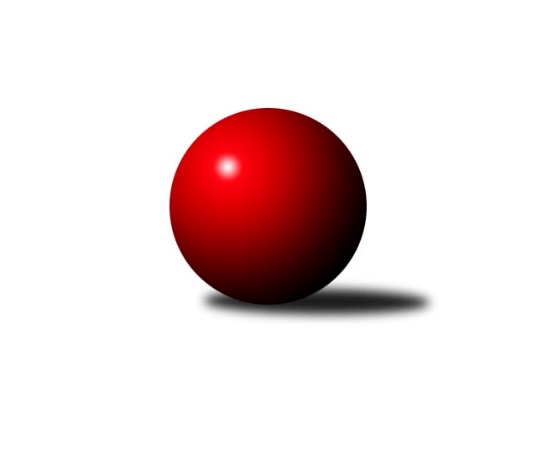 Č.15Ročník 2012/2013	9.2.2013Nejlepšího výkonu v tomto kole: 3434 dosáhlo družstvo: SKK Jičín 2. KLM A 2012/2013Výsledky 15. kolaSouhrnný přehled výsledků:SK Uhelné sklady Praha 	- KK SDS Sadská 	2:6	3349:3419	12.0:12.0	9.2.KK Lokomotiva Tábor 	- SKK Jičín 	3:5	3382:3434	11.5:12.5	9.2.Kuželky Podbořany 	- KK Hvězda Trnovany 	1:7	3275:3391	8.5:15.5	9.2.TJ Lokomotiva České Velenice 	- SKK Rokycany 	3:5	3337:3367	13.0:11.0	9.2.SK Škoda VS Plzeň 	- TJ Sokol Benešov 	7:1	3326:3232	16.0:8.0	9.2.TJ Sokol Duchcov 	- KK Konstruktiva Praha  	6:2	3380:3311	16.0:8.0	9.2.Tabulka družstev:	1.	KK SDS Sadská	15	13	0	2	85.5 : 34.5 	203.5 : 156.5 	 3378	26	2.	SKK Rokycany	15	12	0	3	78.5 : 41.5 	193.5 : 166.5 	 3406	24	3.	TJ Sokol Duchcov	15	11	0	4	75.0 : 45.0 	207.5 : 152.5 	 3328	22	4.	TJ Sokol Benešov	15	9	1	5	69.0 : 51.0 	200.5 : 159.5 	 3348	19	5.	KK Hvězda Trnovany	15	9	1	5	67.5 : 52.5 	186.0 : 174.0 	 3348	19	6.	TJ Lokomotiva České Velenice	15	7	0	8	63.0 : 57.0 	191.5 : 168.5 	 3335	14	7.	SKK Jičín	15	7	0	8	59.5 : 60.5 	175.5 : 184.5 	 3303	14	8.	KK Konstruktiva Praha 	15	6	0	9	53.5 : 66.5 	171.5 : 188.5 	 3341	12	9.	KK Lokomotiva Tábor	15	4	2	9	50.0 : 70.0 	174.5 : 185.5 	 3282	10	10.	SK Uhelné sklady Praha	15	4	0	11	44.5 : 75.5 	162.0 : 198.0 	 3260	8	11.	Kuželky Podbořany	15	4	0	11	42.5 : 77.5 	153.5 : 206.5 	 3249	8	12.	SK Škoda VS Plzeň	15	2	0	13	31.5 : 88.5 	140.5 : 219.5 	 3205	4Podrobné výsledky kola:	 SK Uhelné sklady Praha 	3349	2:6	3419	KK SDS Sadská 	David Kuděj	149 	 146 	 131 	129	555 	 2:2 	 561 	 141	136 	 149	135	Martin Schejbal	Jiří Zetek	142 	 132 	 142 	146	562 	 1:3 	 594 	 158	124 	 154	158	Aleš Košnar	Zdeněk Slezák	144 	 144 	 156 	120	564 	 4:0 	 552 	 140	141 	 152	119	Antonín Svoboda	Stanislav Schuh	133 	 133 	 144 	137	547 	 1:3 	 597 	 154	152 	 134	157	Václav Pešek	Josef Dvořák	156 	 147 	 141 	133	577 	 3:1 	 522 	 124	121 	 148	129	Václav Schejbal	Evžen Valtr	123 	 138 	 134 	149	544 	 1:3 	 593 	 147	137 	 155	154	Tomáš Bekrozhodčí: Nejlepší výkon utkání: 597 - Václav Pešek	 KK Lokomotiva Tábor 	3382	3:5	3434	SKK Jičín 	Borek Jelínek	142 	 117 	 152 	145	556 	 3:1 	 515 	 132	131 	 124	128	Jiří Čapek	Miroslav Kašpar	155 	 145 	 136 	144	580 	 2:2 	 568 	 128	157 	 135	148	Agaton ml. Plaňanský ml.	Petr Bystřický	129 	 142 	 146 	161	578 	 2:2 	 609 	 152	163 	 140	154	Lukáš Vik	Petr Chval	154 	 140 	 145 	143	582 	 2.5:1.5 	 577 	 141	153 	 140	143	Josef Vejvara	Karel Smažík	116 	 136 	 154 	128	534 	 1:3 	 557 	 128	148 	 137	144	Miloslav Vik	David Kášek	132 	 140 	 142 	138	552 	 1:3 	 608 	 146	161 	 131	170	Jaroslav Soukuprozhodčí: Nejlepší výkon utkání: 609 - Lukáš Vik	 Kuželky Podbořany 	3275	1:7	3391	KK Hvězda Trnovany 	Jaroslav Wagner	131 	 124 	 134 	139	528 	 1.5:2.5 	 543 	 149	124 	 141	129	Milan Stránský	Patrik Lojda	166 	 135 	 133 	143	577 	 2:2 	 556 	 155	140 	 142	119	Michal Koubek	Václav Pop	142 	 121 	 141 	120	524 	 2:2 	 529 	 124	142 	 136	127	Pavel Kaan	Vladimír Šána	125 	 130 	 163 	128	546 	 1:3 	 588 	 151	132 	 151	154	Zdeněk Kandl	Petr Richtárech	133 	 141 	 140 	133	547 	 0:4 	 595 	 151	148 	 155	141	Jiří Zemánek	Jan Ambra	142 	 121 	 152 	138	553 	 2:2 	 580 	 140	151 	 140	149	Roman Voráčekrozhodčí: Nejlepší výkon utkání: 595 - Jiří Zemánek	 TJ Lokomotiva České Velenice 	3337	3:5	3367	SKK Rokycany 	Zdeněk st. Dvořák	135 	 123 	 133 	139	530 	 1:3 	 569 	 125	151 	 147	146	Michal Pytlík	Ondřej Touš	153 	 144 	 148 	156	601 	 4:0 	 558 	 139	134 	 143	142	Martin Maršálek	Zdeněk ml. Dvořák	132 	 140 	 146 	137	555 	 3:1 	 564 	 165	127 	 141	131	Vojtěch Špelina	Bronislav Černuška	129 	 135 	 127 	143	534 	 0:4 	 607 	 137	157 	 163	150	Pavel Honsa	Ladislav Chmel	129 	 151 	 145 	127	552 	 2:2 	 567 	 143	141 	 139	144	Roman Pytlík	Zbyněk Dvořák	133 	 148 	 131 	153	565 	 3:1 	 502 	 118	127 	 143	114	Martin Fürstrozhodčí: Nejlepší výkon utkání: 607 - Pavel Honsa	 SK Škoda VS Plzeň 	3326	7:1	3232	TJ Sokol Benešov 	Pavel Říhánek	145 	 131 	 145 	134	555 	 3:1 	 516 	 129	111 	 135	141	Lukáš Kočí	Martin Vít	144 	 151 	 165 	130	590 	 4:0 	 516 	 126	138 	 135	117	Tomáš Čožík	Milan Vrabec	142 	 125 	 131 	139	537 	 2.5:1.5 	 533 	 142	122 	 127	142	Ivan Januš	Oldřich Kučera	140 	 130 	 126 	139	535 	 3.5:0.5 	 516 	 134	130 	 125	127	Petr Červ	Jiří Šlajer	134 	 137 	 130 	138	539 	 1:3 	 590 	 155	152 	 148	135	Ladislav Takáč	Jiří Baloun	133 	 149 	 137 	151	570 	 2:2 	 561 	 148	134 	 149	130	Vladimír Matějkarozhodčí: Nejlepšího výkonu v tomto utkání: 590 kuželek dosáhli: Martin Vít, Ladislav Takáč	 TJ Sokol Duchcov 	3380	6:2	3311	KK Konstruktiva Praha  	Josef Pecha	128 	 150 	 158 	134	570 	 2:2 	 587 	 131	138 	 151	167	Zdeněk Zahrádka	Václav ml. Martínek	133 	 133 	 135 	126	527 	 3:1 	 543 	 130	129 	 131	153	Jan Barchánek	Vít Strachoň	112 	 151 	 155 	123	541 	 2:2 	 576 	 152	147 	 143	134	Lukáš Doubrava	Jakub Dařílek	146 	 153 	 159 	130	588 	 3:1 	 558 	 139	149 	 134	136	Štěpán Koblížek	Zdeněk Ransdorf	138 	 139 	 166 	169	612 	 3:1 	 537 	 150	128 	 120	139	Jiří Franěk	Jan Endršt	123 	 144 	 140 	135	542 	 3:1 	 510 	 124	129 	 130	127	Jaroslav ml. Pleticha ml.rozhodčí: Nejlepší výkon utkání: 612 - Zdeněk RansdorfPořadí jednotlivců:	jméno hráče	družstvo	celkem	plné	dorážka	chyby	poměr kuž.	Maximum	1.	Pavel Honsa 	SKK Rokycany 	594.44	390.1	204.3	1.6	9/9	(615)	2.	Aleš Košnar 	KK SDS Sadská 	582.56	376.1	206.5	1.0	9/9	(602)	3.	Jan Endršt 	TJ Sokol Duchcov 	579.11	373.8	205.3	1.6	8/8	(657)	4.	Evžen Valtr 	SK Uhelné sklady Praha 	577.13	382.3	194.8	2.7	7/8	(629)	5.	Tomáš Bek 	KK SDS Sadská 	575.51	371.9	203.6	1.6	9/9	(598)	6.	Vojtěch Špelina 	SKK Rokycany 	573.76	373.1	200.6	1.5	7/9	(630)	7.	Vladimír Matějka 	TJ Sokol Benešov 	572.54	374.7	197.8	2.0	9/9	(634)	8.	Michal Pytlík 	SKK Rokycany 	572.48	374.7	197.8	1.9	9/9	(630)	9.	Zdeněk Ransdorf 	TJ Sokol Duchcov 	572.31	383.4	188.9	2.4	8/8	(617)	10.	Lukáš Doubrava 	KK Konstruktiva Praha  	569.43	367.3	202.2	1.3	9/9	(582)	11.	Zdeněk ml. Dvořák 	TJ Lokomotiva České Velenice 	569.19	370.4	198.8	1.1	8/8	(620)	12.	Martin Fürst 	SKK Rokycany 	567.81	371.8	196.0	1.5	9/9	(620)	13.	Zdeněk Zahrádka 	KK Konstruktiva Praha  	566.92	373.6	193.3	2.7	9/9	(650)	14.	Jiří Zemánek 	KK Hvězda Trnovany 	566.16	370.8	195.4	1.3	9/9	(610)	15.	Vladimír Šána 	Kuželky Podbořany 	566.05	375.1	191.0	3.6	8/8	(609)	16.	Lukáš Vik 	SKK Jičín 	565.50	369.7	195.8	2.4	8/9	(609)	17.	Roman Voráček 	KK Hvězda Trnovany 	564.76	365.4	199.4	2.2	9/9	(594)	18.	Ladislav Takáč 	TJ Sokol Benešov 	563.38	371.3	192.1	1.8	9/9	(625)	19.	Lukáš Kočí 	TJ Sokol Benešov 	563.14	371.5	191.7	4.0	9/9	(609)	20.	Jiří Franěk 	KK Konstruktiva Praha  	562.79	368.5	194.3	2.8	8/9	(588)	21.	Martin Schejbal 	KK SDS Sadská 	562.57	371.3	191.3	2.1	9/9	(603)	22.	Jiří Vejvara 	SKK Jičín 	562.43	369.1	193.3	2.6	7/9	(590)	23.	Jaroslav Mihál 	KK Lokomotiva Tábor 	562.02	371.4	190.6	2.8	8/8	(624)	24.	David Kášek 	KK Lokomotiva Tábor 	561.86	376.2	185.7	2.8	8/8	(623)	25.	Ondřej Touš 	TJ Lokomotiva České Velenice 	560.97	370.8	190.2	3.1	8/8	(601)	26.	Ladislav Chmel 	TJ Lokomotiva České Velenice 	560.33	373.5	186.9	3.7	8/8	(588)	27.	Miroslav Kašpar 	KK Lokomotiva Tábor 	560.20	371.2	189.0	2.5	8/8	(611)	28.	Tomáš Čožík 	TJ Sokol Benešov 	560.04	364.7	195.3	3.1	9/9	(615)	29.	Štěpán Koblížek 	KK Konstruktiva Praha  	560.00	367.4	192.6	1.1	8/9	(594)	30.	Václav Schejbal 	KK SDS Sadská 	559.75	368.9	190.9	2.5	9/9	(605)	31.	Zdeněk Kandl 	KK Hvězda Trnovany 	558.17	362.8	195.3	3.3	6/9	(588)	32.	David Kuděj 	SK Uhelné sklady Praha 	557.48	369.7	187.8	3.7	6/8	(596)	33.	Josef Šálek 	KK Hvězda Trnovany 	557.09	372.6	184.5	2.5	8/9	(615)	34.	Pavel Říhánek 	SK Škoda VS Plzeň 	556.13	366.7	189.4	2.9	7/8	(578)	35.	Jaroslav Soukup 	SKK Jičín 	556.00	362.6	193.4	2.8	8/9	(608)	36.	Michal Koubek 	KK Hvězda Trnovany 	555.13	367.0	188.2	2.1	8/9	(582)	37.	Patrik Lojda 	Kuželky Podbořany 	554.52	362.4	192.1	2.3	7/8	(610)	38.	Josef Vejvara 	SKK Jičín 	553.67	372.8	180.9	3.1	9/9	(577)	39.	Bronislav Černuška 	TJ Lokomotiva České Velenice 	553.48	367.5	186.0	2.5	6/8	(573)	40.	Jakub Dařílek 	TJ Sokol Duchcov 	553.33	368.4	185.0	4.3	7/8	(604)	41.	Milan Stránský 	KK Hvězda Trnovany 	551.51	364.7	186.9	2.8	7/9	(586)	42.	Antonín Svoboda 	KK SDS Sadská 	551.32	369.0	182.3	3.4	8/9	(587)	43.	Vít Strachoň 	TJ Sokol Duchcov 	550.05	365.5	184.6	3.2	8/8	(598)	44.	Pavel Kaan 	KK Hvězda Trnovany 	548.63	367.2	181.4	3.1	7/9	(577)	45.	Zdeněk Enžl 	SKK Rokycany 	548.30	367.7	180.6	3.2	6/9	(573)	46.	Petr Richtárech 	Kuželky Podbořany 	547.10	363.1	184.0	3.4	6/8	(589)	47.	Zbyněk Dvořák 	TJ Lokomotiva České Velenice 	547.02	359.9	187.1	3.1	8/8	(592)	48.	Jiří Zetek 	SK Uhelné sklady Praha 	546.58	368.9	177.7	5.0	6/8	(593)	49.	Jiří Baloun 	SK Škoda VS Plzeň 	546.48	361.7	184.8	3.4	7/8	(577)	50.	Ivan Januš 	TJ Sokol Benešov 	546.13	369.1	177.1	4.2	9/9	(607)	51.	Zdeněk st. Dvořák 	TJ Lokomotiva České Velenice 	545.82	362.8	183.0	3.8	7/8	(569)	52.	Martin Maršálek 	SKK Rokycany 	544.67	369.0	175.7	6.0	8/9	(598)	53.	Jan Ambra 	Kuželky Podbořany 	542.89	357.4	185.5	4.1	7/8	(595)	54.	Miloslav Vik 	SKK Jičín 	542.18	365.1	177.1	3.9	9/9	(596)	55.	Karel Smažík 	KK Lokomotiva Tábor 	541.67	362.6	179.0	4.2	7/8	(591)	56.	Jan Renka  st.	KK SDS Sadská 	541.29	358.0	183.3	2.6	8/9	(580)	57.	Josef Pecha 	TJ Sokol Duchcov 	539.86	362.2	177.7	3.2	8/8	(636)	58.	Petr Červ 	TJ Sokol Benešov 	539.75	363.1	176.6	4.6	8/9	(596)	59.	Martin Vít 	SK Škoda VS Plzeň 	538.94	366.1	172.9	4.9	8/8	(590)	60.	Oldřich Kučera 	SK Škoda VS Plzeň 	538.89	359.4	179.5	4.5	6/8	(576)	61.	Borek Jelínek 	KK Lokomotiva Tábor 	534.61	363.7	170.9	4.1	7/8	(601)	62.	Jiří Semelka 	TJ Sokol Duchcov 	534.07	369.2	164.9	5.9	7/8	(579)	63.	Stanislav Schuh 	SK Uhelné sklady Praha 	533.81	363.2	170.6	5.9	7/8	(578)	64.	Rudolf Hofmann 	Kuželky Podbořany 	530.63	353.2	177.5	4.7	8/8	(613)	65.	Jan Barchánek 	KK Konstruktiva Praha  	530.42	361.7	168.7	3.7	8/9	(567)	66.	Jiří Šlajer 	SK Škoda VS Plzeň 	526.35	354.4	171.9	5.5	8/8	(568)	67.	Petr Bystřický 	KK Lokomotiva Tábor 	524.64	363.3	161.3	4.0	6/8	(578)	68.	Václav Pop 	Kuželky Podbořany 	520.20	347.4	172.8	6.8	7/8	(583)		Roman Pytlík 	SKK Rokycany 	606.50	376.5	230.0	0.5	2/9	(646)		Petr Tepličanec 	KK Konstruktiva Praha  	587.00	369.0	218.0	1.0	1/9	(587)		Miroslav Šnejdar  ml.	KK Konstruktiva Praha  	580.00	373.0	207.0	1.0	1/9	(580)		Lukáš Jarosch 	Kuželky Podbořany 	576.00	383.0	193.0	1.0	1/8	(576)		Jaroslav Franěk 	TJ Sokol Benešov 	572.75	386.3	186.5	4.0	2/9	(575)		Pavel Kohlíček 	KK Konstruktiva Praha  	569.00	359.0	210.0	1.0	1/9	(569)		Jiří ml. Drábek 	SKK Jičín 	561.35	362.6	198.8	1.5	5/9	(578)		Jiří Pavlík 	SK Uhelné sklady Praha 	561.33	374.7	186.7	4.7	3/8	(588)		Josef Dvořák 	SK Uhelné sklady Praha 	560.80	369.6	191.2	4.2	5/8	(615)		František Obruča 	KK Konstruktiva Praha  	558.80	379.3	179.5	3.2	2/9	(601)		Václav Pešek 	KK SDS Sadská 	554.67	364.0	190.7	2.3	3/9	(597)		Agaton ml. Plaňanský  ml.	SKK Jičín 	553.53	371.0	182.5	4.5	3/9	(570)		Martin Prokůpek 	SKK Rokycany 	551.00	368.0	183.0	6.0	1/9	(551)		Václav st. Martínek 	TJ Sokol Duchcov 	548.50	364.0	184.5	4.5	2/8	(551)		Roman Osovský 	TJ Lokomotiva České Velenice 	547.33	361.7	185.7	4.3	3/8	(563)		Petr Chval 	KK Lokomotiva Tábor 	546.65	363.5	183.2	3.0	4/8	(602)		Tomáš Štraicher 	TJ Sokol Duchcov 	546.00	379.0	167.0	7.0	1/8	(546)		Josef Pauch 	SKK Rokycany 	545.00	369.0	176.0	1.0	1/9	(545)		Václav Fűrst 	SKK Rokycany 	544.50	365.5	179.0	0.5	2/9	(549)		Václav Posejpal 	KK Konstruktiva Praha  	543.33	354.0	189.3	2.3	3/9	(571)		Bedřich Varmuža 	SKK Rokycany 	541.00	369.0	172.0	9.0	1/9	(541)		Jaroslav ml. Pleticha  ml.	KK Konstruktiva Praha  	539.00	364.0	175.0	5.0	4/9	(586)		Roman Bureš 	SKK Jičín 	537.00	374.0	163.0	4.0	1/9	(537)		Štěpán Šreiber 	SKK Rokycany 	535.00	348.0	187.0	8.0	1/9	(535)		Michal Wohlmuth 	SKK Rokycany 	534.00	358.0	176.0	4.0	1/9	(534)		Zbyněk Sedlák 	SK Uhelné sklady Praha 	531.50	361.5	170.0	6.7	3/8	(561)		Václav ml. Martínek 	TJ Sokol Duchcov 	527.00	367.0	160.0	9.0	1/8	(527)		Stanislav Vesecký 	KK Konstruktiva Praha  	526.00	355.5	170.5	8.0	2/9	(530)		Antonín Knobloch 	SK Uhelné sklady Praha 	525.64	354.4	171.2	5.2	4/8	(569)		Jaroslav Wagner 	Kuželky Podbořany 	524.67	356.5	168.1	5.7	5/8	(537)		Zdeněk Slezák 	SK Uhelné sklady Praha 	523.66	356.1	167.5	6.2	5/8	(564)		Martin Mazáček 	SKK Jičín 	522.00	357.0	165.0	6.0	1/9	(522)		Karel Bok 	SK Škoda VS Plzeň 	521.92	358.4	163.5	7.9	5/8	(586)		Jakub Laurich 	Kuželky Podbořany 	521.00	350.0	171.0	7.0	1/8	(521)		Milan Vicher 	SK Škoda VS Plzeň 	520.08	355.1	165.0	5.6	5/8	(546)		Milan Vrabec 	SK Škoda VS Plzeň 	518.67	358.2	160.5	7.8	2/8	(537)		Pavel Louda 	SKK Jičín 	518.00	348.0	170.0	3.0	1/9	(518)		Petr Sachunský 	SK Škoda VS Plzeň 	514.50	360.0	154.5	5.5	2/8	(519)		Jiří Čapek 	SKK Jičín 	510.50	365.5	145.0	9.5	2/9	(515)Sportovně technické informace:Starty náhradníků:registrační číslo	jméno a příjmení 	datum startu 	družstvo	číslo startu
Hráči dopsaní na soupisku:registrační číslo	jméno a příjmení 	datum startu 	družstvo	Program dalšího kola:16. kolo23.2.2013	so	10:00	TJ Sokol Benešov  - TJ Lokomotiva České Velenice 	23.2.2013	so	10:00	KK Hvězda Trnovany  - KK Lokomotiva Tábor 	23.2.2013	so	10:00	KK SDS Sadská  - SK Škoda VS Plzeň 	23.2.2013	so	13:30	SKK Rokycany  - TJ Sokol Duchcov 	23.2.2013	so	14:00	SKK Jičín  - SK Uhelné sklady Praha 	Nejlepší šestka kola - absolutněNejlepší šestka kola - absolutněNejlepší šestka kola - absolutněNejlepší šestka kola - absolutněNejlepší šestka kola - dle průměru kuželenNejlepší šestka kola - dle průměru kuželenNejlepší šestka kola - dle průměru kuželenNejlepší šestka kola - dle průměru kuželenNejlepší šestka kola - dle průměru kuželenPočetJménoNázev týmuVýkonPočetJménoNázev týmuPrůměr (%)Výkon4xZdeněk RansdorfDuchcov6126xPavel HonsaRokycany112.216072xLukáš VikJičín6093xOndřej ToušČ. Velenice111.16011xJaroslav SoukupJičín6086xZdeněk RansdorfDuchcov109.836128xPavel HonsaRokycany6072xLukáš VikJičín107.666092xOndřej ToušČ. Velenice6013xJaroslav SoukupJičín107.496081xVáclav PešekSadská5975xLadislav TakáčBenešov107.45590